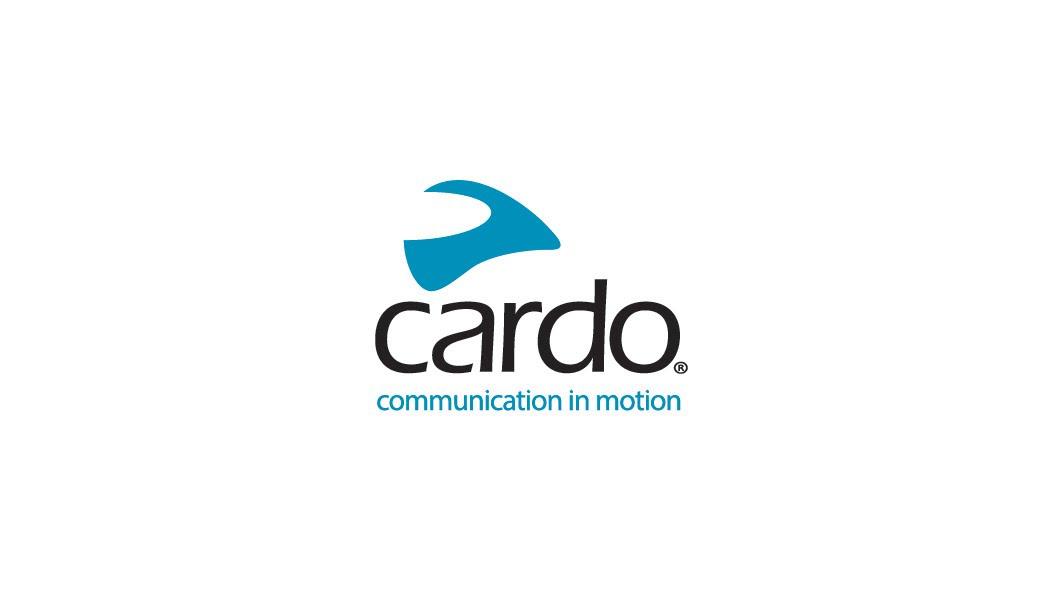 世界知名音樂家和騎士James Toseland和Chuck Garric帶領Cardo的聲效宣傳活動在十月份，Cardo Systems 與熱愛機車的世界知名音樂家和Cardo用戶合作，推出兩條獨家影片，講述關於機車與音樂的熱情。首先出場的是兩屆世界超級摩托車錦標賽（WSBK）冠軍、樂團Toseland的主唱James Toseland，他分享了音樂和機車如何融合於他的生活，以及音樂在他賽車生涯的重要性。請在Cardo Systems的YouTube頻道上觀看完整影片。接下來影片由Alice Cooper和Beasto Blanco樂團的低音吉他手Chuck Garric主演，他從繁忙的美國巡演行程中抽出寶貴時間，分享他對音樂和機車的熱愛。請在這裡觀看完整影片。除了與知名的人士合作，Cardo亦致力為新晉創作者帶來機會。品牌在社交媒體上以 #CardoFam，提供推廣新晉創作者的平台，為他們帶來曝光機會。歡迎到Cardo的社交媒體平台了解更多。Cardo Systems的首席市場營銷官（CMO）Dan Emodi分享：「引擎的轟鳴聲，朋友的聲音，喜愛的歌曲節拍。聲音是生活中的基本。自己作為一個騎手，以及透過過廣泛的客戶研究，我們理解清晰聲音帶來的意義，這促使我們與JBL建立合作關係，並在德國成立了自己的聲效研發實驗室『Cardo Sound Labs』。」在公司的發展過程中，Cardo Systems 一直以「成就非凡騎乘體驗」為核心理念，致力於為機車運動提供卓越的無線通訊系統。2004年，品牌推出市場上第一款針為機車而設的無線藍牙設備，成為全球無線通訊系統領域的領導者。2018年，Cardo Systems與音效業界領先品牌HARMAN旗下的JBL，成為首個機車合作夥伴，並在2021年簽訂延續五年的合作。這個開創性的合作關係，奠定了兩個品牌穩固的夥伴基礎。2022年，Cardo在德國斯特勞賓建立了Cardo Sound Labs。建設此全面的研發中心，突顯了品牌對開發高品質音頻和尖端技術的決心。研發中心匯集了由汽車和消費者音頻領域的頂尖科學家團隊，將累積超過150年的音效開發經驗，帶到機車業界之中。該設施亦令Cardo成為機車業界中唯一擁有專門音頻開發能力的公司。查看完整的Cardo Systems產品系列，並選擇適合您的Cardo產品，請訪問www.cardosystems.com。關於Cardo SystemsCardo Systems致力提供先進的群體移動通訊設備，將機車騎士、戶外愛好者和探險者與他們的手機、音樂和彼此連接一起。2004年，Cardo 推出了全球首款藍牙機車無線對講耳機。日後亦不斷帶領業界，推出多項首創技術。包括首個採用網狀網絡的對講系統、首個由JBL提供高階音響系統、首個語音控制設備，等等。Cardo的產品在100多個國家銷售，是全球領先的群體運動通訊設備。